Районный конкурс Новосергиевской районной общественной организации Профсоюза работников образования  и науки РФ«Мой наставник»Эссе«Мой наставник»Автор: Свиридова Анна Петровна, 30.12.1986г.р.,                                                       учитель русского языка и литературы                                              МОБУ «Новосергиевская средняя                                               общеобразовательная школа №3».Стаж работы: 2 годаСамое трудное в учении — научиться чтить учителя. Но лишь чтя наставника, сможешь перенять его правду. И лишь перенимая правду, народ способен почитать науки.   Конфуций.            Издревле известно, что любому человеку нужен наставник.  Природа дарует человеку таланты и умения с момента рождения.  Но не всегда человек может сам развить в себе эти таланты, его нужно научить, подсказать. Сначала нас учат наши родители, потом воспитатели, учителя в школе и преподаватели в институте. Но и после окончания учебы потребность в наставнике не пропадает, а наоборот возрастает. Ведь при устройстве на работу, так важно, чтобы тебя поддерживали.          Так кто же он мой наставник? Что он для меня значит? Чтобы ответить на эти вопросы, нужно начать мою историю с самого начала.С детства, еще учась в школе, я уже решила стать учителем.  Играя часто с куклами и с подружками в школу, я была учителем. А когда в нашей школе на «День учителя» организовывался  «День самоуправления» я просила, чтобы меня взяли учителем по всем предметам. Моим идеалом учителя была Казеева Наталья Владимировна,   мой классный руководитель, учитель русского языка и литературы.           Окончив школу, я сразу же решила реализовать свою мечту и поступила в Оренбургский государственный педагогический институт.           Время летит быстро. И вот я, стала работать учителем русского языка и литературы в с. Козловка, Новосергиевского района.  Начинать работать было очень страшно,  поэтому   за помощью я обратилась к  Казеевой Наталье Владимировне, своему бывшему классному руководителю. Она мне очень помогала и советом, и примером, и просто добрым напутствием. Наталья Владимировна - человек с большим и открытым сердцем.  Она стала для меня не только наставником, но, и другом, и помощником.           Через два года мне предложили работать в моей родной школе, МОБУ «Новосергиевская СОШ №3». Я обрадовалась, что вернусь в свою родную школу, к своим учителям. Но было и волнение. Мои учителя теперь должны стать для меня коллегами. Наталья Владимировна Казеева  меня поддержала. Помогала в составлении конспектов уроков, в выборе интересных методов, приёмов и технологий, в организации внеклассных мероприятий.  Теперь мы с ней работаем вместе, и когда у меня возникает проблема, она словом и делом подскажет и поможет в её решении.          Мой наставник – учитель с многолетним опытом работы, любящая мама и бабушка. Среди ее выпускников есть люди, которые добились высоких результатов на экзаменах по русскому языку и литературе, а в дальнейшем стали успешными в жизни.  Её выпускники поступают в престижные ВУЗы страны. Наталья Владимировна является Почётным работником общего образования РФ.  Она дважды победитель конкурса лучших учителей России, имеет много грамот и благодарностей. Постоянно участвует в различных конкурсах,  является лауреатом премии Губернатора Оренбургской области. Наталья Владимировна Казеева руководитель районного методического объединения учителей русского языка и литературы, руководитель литературно-искусствоведческой кафедры школьного научного общества учащихся «Эврика».          Заслуг у Натальи Владимировны Казеевой, Педагога, с большой буквы, очень много. Коллеги и родители о Наталье Владимировне отзываются как о трудолюбивом, ответственном, тактичном, справедливом, обаятельном и привлекательном человеке.  А главная оценка её работы  – это любовь учеников, уважение и понимание со стороны родителей и коллег.          Моя мечта сбылась. Я работаю учителем русского языка и литературы в своей родной школе №3. Пройдя небольшой учительский путь, я с гордостью могу сказать, что я люблю свою профессию.  И я очень благодарна моему наставнику, коллеге, другу Казеевой Наталье Владимировне за помощь, за поддержку.  Многое для своей работы я перенимаю у неё. Она учит меня правильно и обдуманно принимать решения, быть индивидуальностью, стремиться к саморазвитию, пробовать свои силы в конкурсах, добиваться хороших результатов и не останавливаться на достигнутом. И самое главное – она учит меня любить. Любить свою профессию, своих учеников, быть помощником и другом для детей. Может быть, спустя годы, моя помощь тоже понадобится молодому специалисту, пришедшему работать учителем, и я с радостью ему помогу. Это очень хорошо, что в нашей жизни есть такие люди, про которых можно с гордостью сказать: «Это мой наставник!».Фото: Казеева Наталья Владимировна – учитель русского языка и литературыМОБУ «Новосергиевская СОШ №3».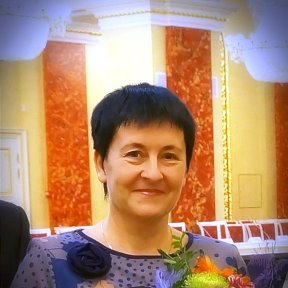 